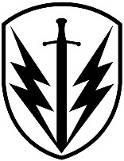 PRAKTISK INFORMATION VEDRØRENDE SSR OPTAGELSESKURSUS 2019FORUDSÆTNINGER FOR ANSØGNINGDu skal være medlem af Hjemmeværnet, samt have bestået LPU 1-4, for at kunne deltage i optagelsesforløbet til SSR.
Såfremt du IKKE er medlem af Hjemmeværnet skal du selv aktivt søge om optagelse før deltagelse i optagelsesforløbet til SSR. Dette gælder også for fastansat personel i Forsvaret.
 
Du bør kontakte SSR på info@ssr.dk for at få hjælp til indmeldelse i Hjemmeværnet, hurtigst muligt og gerne 6 måneder inden første Testweekend. Vær opmærksom på at optagelse i Hjemmeværnet kan tage 3-6 måneder. Er du ikke optaget i Hjemmeværnet inden uddannelsesmodul 1 kan du først deltage i næste optagelsesforløb.VEJLEDNING TIL KURSUSANSØGNINGNedenstående ansøgningsskema skal udfyldes elektronisk og sendes til info@ssr.dk. Du skal sikre dig at du modtager en bekræftelse på at SSR har modtaget din kursusansøgning.
Det udfyldte ansøgningsskema printes ud og sendes via kommandovejen, dvs. via din kommandobefalingsmand / kompagnichef i din enhed, som derfra sender den videre til Eget Distrikt og videre til Landsdelsregion Øst, hvor SSR er underlagt.
Du skal sikre dig at du senest 14 dage før den ønskede testweekend har modtaget en indkaldelse hertil. Har du ikke det skal du kontakte SSR via mail på info@ssr.dk.PRAKTISK INFORMATION VEDRØRENDE BEHANDLING AF DIN ANSØGNINGNår vi har modtaget din ansøgning vil du normalvis modtage en bekræftelse via e-mail inden for 5 dage. Da der i perioder kan forekomme øvelsesaktivitet af længere varighed, beder vi dig kontakte SSR via mail på info@ssr.dk hvis du ikke har modtaget en bekræftelse.Såfremt du gennemfører optagelsesforløbet tilfredsstillende overføres du til SSR efter endt optagelseskursus. I modsat fald forbliver du ved eget Hjemmeværnskompagni.Kursusansøgning				                       FTR-P					            (Når udfyldt med CPR nr.) Kursus:  _SSR OPTAGELSESKURSUS 2019-1      	            (Lokalt kursus ved HD NSJ / HDNS)Test Weekend A: 18-20 JAN 2019 (fredag aften til søndag eftermiddag)                                   	Test Weekend B: 08-10 FEB 2019 (fredag aften til søndag eftermiddag)Hvis Testweekenden gennemføres tilfredsstillende er den gyldig i 1-1½ år. 
(Alt efter hvornår det næste optagelseskursus gennemføres)
*) Hvis ansøgeren endnu IKKE er medlem af Hjemmeværnet, skal vedkommende selvaktivt sikre optagelse i det Hjemmeværnet inden starten på SSR optagelsesforløbet.HJV MA-nr.: 	HJV-Enhed* 	: CPR nr.		  : 	Grad		:  Funktion: Fornavn(e)		  : 	Efternavn		: Adresse		  : 	Postnummer		:  By: Telefon nr.		  :  	mobil	:  	Email			  : Undertegnede søger hermed SSR optagelseskursus med henblik på optagelse i SSR. Såfremt ansøgeren gennemfører optagelsesforløbet tilfredsstillende overførers ansøgeren til SSR efter endt optagelseskursus. I modsat fald forbliver ansøgeren ved egen HJV-enhed. 
Se mere på www.hjv.dk/oe/hvkssr (via linket til: OPTAGELSE I SSR, og på www.ssr.dk hvor der er råd om træning m.v.Bemærkning til SSR (Uddyb gerne egne forudsætninger/militær baggrund):   Benyttes offentlig transport til kursusstedet:	         Ja 	Nej  			______________	                  ______________________________________	        	Dato		                     		Ansøgers underskriftUdfyldes af HJV-tjenestested/kompagni/flotille/eskadrille:Forudsætningerne for optagelse på kurset er at ansøgeren har gennemført entenHJV grundskole eller Hærens Basis Uddannelse(HBU) / Værnepligt samt omskoling til HJV.Forudsætninger for optagelse på kursus er:	opfyldt	ikke opfyldt		Ansøgningen videresendes under alle omstændigheder til: LRGNE  via kommandovejen  Bemærkning til SSR:                       
                 ______________	 	___________________________________		Dato			(CH/NK/KDOBM) underskriftUdskrift af stamkort vedhæftes fra HDD/AFD og sendes til LRGNEIndgået den:___________Ansøgningen videresendes til : af: __________________________________________________________________________________________________________________________________________________Dato: 	Underskrift:___________________________				             Myndighed---------------------------------------------------------------------------------------------------------------------------(ikke aktuelt da lokalt kursus ved SSR)HUSK at oprette en NOTE ved booking når en eller flere af følgende felter er udfyldt:	 Merit	 ja, ved offentlig transportEgne notater:Spørgsmål vedr. ansøgning om deltagelse på SSR Optagelseskursus, som lokalt kursus, kan rettes til SSR på e-mail: info@ssr.dk eller telefon 70 22 65 04.